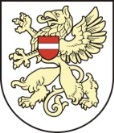 LATVIJAS REPUBLIKARēzeknes pilsētas DOMERēzeknes pilsētas pirmsskolas izglītības  iestāde „Namiņš’’Reģ. Nr.    , Kr. Valdemāra 3A, Rēzekne, Latvija LV-4601Tālr. 646-24397 , tālr./fax ,  e-mail: namins@rezekne.lvIEKŠĒJIE NOTEIKUMIRēzeknēAPSTIPRINĀTS ar Rēzeknes pilsētas pirmsskolas izglītības iestādes “Namiņš” 17.09.2020. rīkojumu Nr. 1.7./2117.09.2020AR IZGLĪTOJAMAJIEM NOTIKUŠO NELAIMES GADĪJUMU IZMEKLĒŠANAS KĀRTĪBAKārtība ir izstrādāta pamatojoties uz 23.03.2010. Ministru kabineta noteikumiem Nr.277 “Kārtība, kādā nodrošināma izglītojamo profilaktiskā veselības aprūpe un pirmās palīdzības pieejamība izglītības iestādēs”.Ar izglītojamajiem notikušo nelaimes gadījumu izmeklēšanas kārtības mērķis ir: noskaidrot nelaimes gadījumu cēloņus, noteikt atbildīgās personas un veikt pasākumus nelaimes gadījumu novēršanai; nodrošināt vienotu ar izglītojamiem notikušo nelaimes gadījumu izmeklēšanas kārtību un uzskaiti Rēzeknes pilsētas izglītības iestādē “Namiņš”. Jāizmeklē un jāuzskaita visi nelaimes gadījumi, kas notikuši ar izglītojamajiem: izglītības iestādē vai ārpus tās mācību plānā paredzēto nodarbību laikā; ekskursijās un pārgājienos, sporta sacensībās un nodarbībās, masu pasākumos, ja tos vadījušas mācību iestādes pilnvarotas personas; pārvadājot izglītojamos uz pasākuma vietu vai atpakaļ; izglītības iestādes teritorijā, izglītojamajiem pārvietojoties uz mācību iestādi vai no tās;ja iegūti apdegumi, apsaldējumi, saules dūriens, vai notikusi saindēšanās 3.1. – 3.3. p. minētajos gadījumos.Ja noticis nelaimes gadījums, cietušais, liecinieki, pedagogs par to nekavējoties ziņo izglītības iestādes vadītājam un pirmsskolas iestāžu un skolu māsai. Izglītības iestādes māsa vai iestādes  vadītājs par notikušo nelaimes gadījumu nekavējoties paziņo vienam no cietušā izglītojamā vecākam vai aizbildnim.Ja izglītojamais guvis nelielu sadzīves traumu un nav apdraudēta viņa veselība un dzīvība, pirmo palīdzību izglītojamam sniedz izglītības iestādē. Ja izglītojamam ir smaga trauma vai saslimšana, izsauc neatliekamās medicīniskās palīdzības brigādi, un izglītības iestāde nodrošina pirmās palīdzības sniegšanu izglītojamam līdz brīdim, kamēr ierodas neatliekamās medicīniskās palīdzības brigāde.Pirmo palīdzību izglītības iestādē sniedz traumas gūšanas vietā, izglītības iestādes māsas kabinetā.Izglītības iestādē pirmo palīdzību sniedz ārstniecības persona – māsa vai izglītības iestādes darbinieks, kurš apmācīts pirmās palīdzības sniegšanā saskaņā ar normatīvajos aktos par apmācību pirmās palīdzības sniegšanā noteiktajām mācību programmām. Ja izglītojamam ir smaga trauma vai saslimšana, pirmo palīdzību atbilstoši savām zināšanām un iespējām sniedz persona ar kvalifikāciju medicīnā vai bez tās neatkarīgi no sagatavotības un ekipējuma.Nelaimes gadījumu izmeklē komisija, kuru ar rakstisku rīkojumu izveido izglītības iestādes vadītājs.Komisija pēc tās izveidošanas nekavējoties uzsāk un trīs darba dienu laikā pabeidz nelaimes gadījuma izmeklēšanu, kā arī sastāda aktu saskaņā ar šīs kārtības 1. pielikumu.Ja nelaimes gadījumā cietuši vairāki izglītojamie, aktu sastāda par katru no viņiem.Ja par nelaimes gadījumu cietušais nav ziņojis pedagogam vai tā sekas parādījušās vēlāk, to izmeklē komisija pēc cietušā, viņa vecāku vai  aizbildņu sniegtās informācijas 9. punktā noteiktajā kārtībā.Komisija aktam pievieno izmeklēšanas materiālus (rīkojumu par komisijas izveidošanu, cietušā, liecinieka, atbildīgo personu paskaidrojumus, plānus, shēmas, dokumentus, kas raksturo nelaimes gadījuma notikuma vietu un c.)Komisija aktu iesniedz izglītības iestādes vadītājam, kurš to apstiprina un reģistrē.Iestādes vadītājs kontrolē aktā norādīto pasākumu nelaimes gadījuma cēloņu novēršanai izpildi.Par nelaimes gadījumu izmeklēšanas kārtības ievērošanu un cēloņu novēršanu atbild izglītības iestādes vadītājs.Izglītības iestāde nodrošina visu ar izglītojamiem notikušo nelaimes gadījumu uzskaiti un reģistrāciju nelaimes gadījumu uzskaites žurnālā. Pielikumi: Akta forma par nelaimes gadījumu, kas noticis ar izglītojamo uz 2 lpp.Rēzeknes pilsētas pirmsskolas izglītības iestādes “Namiņš” vadītāja                                                       Ilga KarpovaL.Prikule, 646243971.pielikums Akts Nr. ___par nelaimes gadījumu, kas noticis ar izglītojamo1. Komisija šādā sastāvā:Saskaņā ar __.___._______rīkojumu Nr._______ no_____.gada ___.____________ līdz _____.gada __._________ izmeklēja nelaimes gadījumu ar izglītojamo un sastādīja šo aktu.7. Pedagogs, kura nodarbību laikā noticis nelaimes gadījums:8. Informācija par cietušā izglītojamā iepazīstināšanu ar drošības instrukcijām (datums, temats)9. Nelaimes gadījuma apstākļu apraksts10. Nelaimes gadījuma cēloņi11. Pasākumi nelaimes gadījuma cēloņu novēršanai un to izpildes termiņš:12. Pievienoto izmeklēšanas materiālu saraksts1.1. priekšsēdētājs       (vārds, uzvārds, amats)       (vārds, uzvārds, amats)1.2. komisijas locekļi:1.2. komisijas locekļi:(vārds, uzvārds, amats)(vārds, uzvārds, amats)2. Izglītības iestādes nosaukums2. Izglītības iestādes nosaukumsRēzeknes pilsētas pirmsskolas izglītības iestāde “ Namiņš’3. Izglītības iestādes adreseKr.Valdemāra  3A, Rēzekne, Latvija, LV-4601Kr.Valdemāra  3A, Rēzekne, Latvija, LV-46014. Cietušā vārds, uzvārds   4. Cietušā vārds, uzvārds   4. Cietušā vārds, uzvārds   4. Cietušā vārds, uzvārds   4.1. dzimšanas dati5. Izglītības iestādes grupa, kuru apmeklē cietušais 5. Izglītības iestādes grupa, kuru apmeklē cietušais 5. Izglītības iestādes grupa, kuru apmeklē cietušais 5. Izglītības iestādes grupa, kuru apmeklē cietušais 6. Nelaimes gadījums noticis ______.gada      .            ___plkst.  :__6. Nelaimes gadījums noticis ______.gada      .            ___plkst.  :__6. Nelaimes gadījums noticis ______.gada      .            ___plkst.  :__6.1. adrese/vietaVārds, uzvārdsAmatsInstruktāža darba vietā, datums, temats1.Akts sastādīts ____.gada ___.__________Komisijas priekšsēdētājs(paraksts un tā atšifrējums)Komisijas locekļi (paraksts un tā atšifrējums)(paraksts un tā atšifrējums)